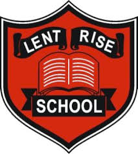 Lent Rise School- Year  1 Curriculum Map*Please note this is subject to change at the teacher’s discretion*AutumnMe and My CommunitySpringOur kingdom (Humans and Animals)SummerLife in the PastTextThe Day the Crayons Quit / The DarkEdward the Emu / Possum MagicNon-fiction textScienceSeasons and Our Bodies (senses) Animal classificationMaterials PlantsI.C.TLogging on and ICT basicsE-safetyMicrosoft Office (Word / PowerPoint)Coding and Algorithms (Purple Mash)HistoryOur HistoryRoyaltyQueen Elizabeth IIVictoriansGeographyMapping our local communityGreat Britain (routes and journeys)Beaches, cities and countryside (comparisons)DesignTechnologyPop up cards Safari Truck designHealthy Living - salad monstersMusic Chime bars and other instruments (Lent Rise School Songs) Ensemble singing (hymns, National Anthem and songs from The Lion KingComposers from the pastArtPortraitsExploring animal artists Artists from the past (Monet)RECreation storyChristmas storyJesus as a friendEaster Judaism (Shabbat and Rosh Hashanah)PEGymnasticsTeam buildingDanceTennis and ball skillsWhole school games dayRounders